Innkalling til rådsmøte 24. oktober 2018 / FRNA Tid: 	Onsdag 24. oktober 2018 kl. 10.00 – 16.00Sted:	Utdanningsdirektoratet, Schweigaardsgate 15 b, Oslo. Møterom 3, 1. etasje.Dagsorden for møte 4– 20184.1.18 	Godkjenning av innkalling og dagsorden4.2.18	AU orienterer4.3.18 	Konstituering av nye faglige råd4.4.18	Gjennomgang av rådets mandat og retningslinjer4.5.18	Navn på nytt Vg2 etter innplassering av dyrefaget4.6.18	Oppfølging av forsøket med 2+2-modell i landbruk og gartnernæring4.7.18	Svar på søknad om 477 timers programfag på Vg2 fiske og fangst4.8.18 	Fylkesbesøk 20194.9.18	EventueltDAGSORDEN 4.1.18	Godkjenning av innkalling og dagsorden4.2.18	AU orienterer:NOKUT-konferanse 17. oktober Møte med Nærings- og fiskeridepartementet 29. oktoberOppstart med læreplangrupper i Vg14.3.18 	Konstituering av nye faglige råd Rådsmedlemmer og varamedlemmer er blitt oppnevnt. Funksjonsperioden vil være fra 1. oktober 2018 til 31. august 2021. Forslag til vedtak: Arbeidsutvalget videreføres og Bodil Onsaker Berg tar over som 2. nestleder etter Trine Merethe Paulsen.4.4.18	Gjennomgang av rådets mandat og retningslinjerFagansvarlig tar en kort gjennomgang av rådets mandat og retningslinjer. Leder orienterer om FRNA sin arbeidsform. 4.5.18	Navn på nytt Vg2 etter innplassering av dyrefagetFRNA vedtok i rådsmøte 11.september at dyrefaget innplasseres på Vg2 heste- og hovslagerfag. Vedtak om innplassering av Vg3 dyrefag på utdanningsprogram Naturbruk Faglig råd for naturbruk viser til oppdrag fra Kunnskapsdepartementet om å innplassere det nye dyrefaget på rett Vg2. Faglig råd for naturbruk har i møte 11.september 2018 vedtatt at dyrefaget innplasseres etter Vg2 heste- og hovslagerfag. Rådet vil ivareta en trygg og sikker kompetanse på fôr- og matproduksjon, og mener derfor at dyrefaget ikke tilhører Vg2 landbruk og gartnernæring. Vi begrunner dette i følgende punkter: 1. For Vg2 landbruk og gartnernæring er fôr-, og matproduksjon den store fellesbetegnelsen. Fotosyntesen og produksjon av levende vekster er vesentlig. Gartneren har i utgangspunktet lite behov for å lære om dyr og dyrehåndtering, men noe mer behov for å kjenne insekter som skadegjørere og nyttedyr, og hvordan de skal bekjempes/stimuleres som ledd i produksjonen. 2. Hverken heste- og hovslagerfaget eller det nye dyrefaget har direkte knytning til fôr- og matproduksjon. Fylkeskommunen som skoleeier og regional utviklingsaktør bør få mulighet til å prioritere opplæringstilbud for å sikre kompetanse på fôr- og matproduksjon, uten samtidig måtte legge til rette for opplæringstilbud innen domestisering av dyr. 3. Rådet ønsker dermed å skille opplæring innen hold av produksjonsdyr fra opplæring innen hold av hobbydyr/bruksdyr. Det vil imidlertid være arbeidsområder som gjør avgrensingen vanskelig. Bruk av gjeterhund for håndtering av sau for eksempel. Bruk av gjeterhund er ikke nødvendigvis en del av et kompetansemål, og bør derfor ikke være problematisk. Fokus på dette området kan eventuelt dekkes via yrkesfaglig fordypning. FRNA diskuterer forslag til navn på nytt Vg2. 4.6.18	Oppfølging av forsøket med 2+2-modell i landbruk og gartnernæringFRNA gjennomgår status med referansegruppen for forsøket.4.7.18	Svar på søknad om 477 timers programfag i Vg2 fiske og fangstFRNA har fått svar på søknad om 477 timers programfag i Vg2 fiske og fangst. Læreplangruppen utarbeidet et utkast til 477 timers programfag med følgende begrunnelse:«Arbeidsgruppa opplever regionale og lokale forskjellar knytt opp mot behov frå næringa. Dette har òg blitt spelt inn til Utdanningsdirektoratet ved tidligare høve. Til dømes så ynskjer skuler med stor grad av mindre fiskefarty i regionen, å kunne tilby sertifikatgjevande opplæring. Dette for å ivareta krav frå Sjøfartsdirektoratet om sertifikat for å kunne operere desse fartya. Andre skular som er knytt sterkare opp mot større fiskefarty/reiarlag, ynskjer å legge til rette for meir tid til operasjonell opplæring (til dømes fabrikk) som ein finn om bord på større fiskefarty. Med å slå saman dagens to programfag, vil det gje dei ulike skulane stor grad av fleksibilitet til å vektleggje dei regionale og lokale behova, med tanke på timetalet knytt opp mot kvart kompetansemål.» Læreplangruppen utarbeidet også et utkast til ett 337 timers programfag og ett 140 timers programfag.Svar fra Utdanningsdirektoratet: «Vi viser til søknad fra Faglig råd for naturbruk om godkjenning av ett programfag på Vg2 fiske og fangst. En innføring av 477 timers programfag vil skape presedens for arbeidet med nye læreplaner for yrkesfag. Av den grunn har vi behov for å bruke noe mer tid på å utrede saken. Arbeidet med Vg2 og Vg3 fiske og fangst etter ny tilbudsstruktur på yrkesfagene vil starte i mars 2019. Vi ber derfor faglig råd vurdere om vi skal vente med å sende læreplanutkastet på høring til etter revideringen av læreplaner på Vg2 og Vg3 er ferdig. Vi tar sikte på at de sendes på høring desember 2019. Dersom dere ønsker at vi sender læreplanutkastet på høring i 2018, bruker vi versjonen med 2 felles programfag. Læreplanen vil da kunne tas i bruk fra høsten 2019, og gjelde fram til våren 2020.»Forslag til vedtak:Faglig råd for naturbruk ønsker at læreplanutkastet med to felles programfag sendes på høring i 2018Faglig råd for naturbruk ønsker å vente med å sende lærplanutkastet på høring til etter revideringen av læreplaner på Vg2 og Vg3 er ferdig. 4.8.18	Fylkesbesøk 2019FRNA diskuterer hvor det kan være aktuelt å dra på fylkesbesøk i 2019. Vår saksbehandler: Jo Ulrik LienDirekte tlf: 23 30 27 20E-post: jli@udir.no Vår saksbehandler: Jo Ulrik LienDirekte tlf: 23 30 27 20E-post: jli@udir.no Vår saksbehandler: Jo Ulrik LienDirekte tlf: 23 30 27 20E-post: jli@udir.no Vår dato: 17.10.18Vår referanse:2018/12972Vår dato: 17.10.18Vår referanse:2018/12972Deres dato:Deres referanse: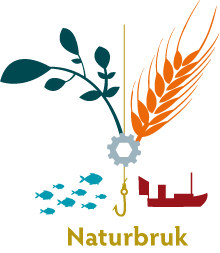 PartTilstedeMeldt forfallArbeidsgiverInger Johanne Sveen, SpekterBjørn Lauritzen, MEFEspen Lynghaug, NHO Mat og drikkeØyvind Andre Haram, Sjømat Norge(vara også forfall)ArbeidstakerArvid Eikeland, Fellesforbundet Astrid Mikalsen, Norsk SjømannsforbundAudun Stautland, Norges Fiskarlag(vara også forfall)Pedagogisk personellHenning Bratthammer, UtdanningsforbundetTerje Bolstad, UtdanningsforbundetBjørn Jensen, Skolenes landsforbundAnnen organisasjonInger Anita Smuk, Norske Reindriftsamers LandsforbundKSBodil Onsaker Berg Arne Jostein VestnorElevrepresentantEmelie Kjærnli Kristiansen, Elevorganisasjonen Sekretariat/UdirJo Ulrik Lien